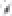 Thesis Director’s name: Signature:Date:Seminar titleSpeakerDateTimePlaceSignature of speaker